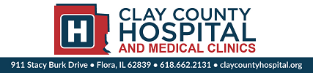 OUTPATIENT INFUSION CLINIC FORMPATIENT INFORMATIONName______________________________________________________   DOB_________________________Allergies___________________________________________ Date of Referral_________________________REFERRAL STATUS	_____	New Referral 		_____	Dose or Frequency Change		_____ 	Order RenewalDIAGNOSIS AND ICD-10 CODEDiagnosis ___________________________________________   ICD Code ___________________________MEDICATION ORDERSPlease indicate medication, pre-medications, dose, route and frequency:Refills:	_____ X 6 Months	_____ X 1 Year	_____ DosesPRESCRIBER INFORMATIONPrescriber Name (Print) ______________________________________________________________________Office Phone ___________________ Fax__________________Email_________________________________Prescriber Signature ___________________________________ Date__________________ Time___________REQUIRED DOCUMENTATIONThis signed order form by the providerClinical/Progress notes supporting primary diagnosisLabs and tests supporting primary diagnosis (including CBC & I Iron Panel)Patient demographics and insurancePrior Authorization # _______________________ Reference # ___________________FAX COMPLETED FORM AND ALL DOCUMENTATION TO: Clay County Hospital Outpatient Infusion ClinicCall 618-844-3062	          Fax 618-844-3288(Form 801.010)